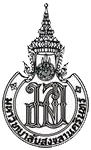 บันทึกข้อความส่วนงาน........................................................................................................... โทร....................................................ที่ ….……………/...................................................................................................วันที่..................................................เรื่อง	ขอส่งรายงานความก้าวหน้าทุนสร้างความร่วมมือวิจัยทางวิทยาศาสตร์สุขภาพและวิทยาศาสตร์พื้นฐานการแพทย์ ระหว่างคณะแพทยศาสตร์ คณะเภสัชศาสตร์ และคณะวิทยาศาสตร์ (Sci-Pharm-Med Clustering Program) รอบรายปี พร้อมรายงานการเงินประจำปีต่อคณะกรรมการทุนวิจัยเรียน	รองคณบดีฝ่ายวิจัย	ข้าพเจ้า.....................................................................สังกัด............................................................................เสนอโครงการวิจัยเรื่อง  ……………………………………………………….........………………………………………………….(ภาษาไทย)………………………………………………………………………………………………………………………………………………(ภาษาอังกฤษ)
รหัส REC……………………… เป็นจำนวนเงิน...............................บาท ได้รับการอนุมัติเมื่อวันที่.................................. นั้น ในการนี้ ผู้วิจัยได้ดำเนินงานตามแผนที่วางไว้มาเป็นระยะเวลา............ปี จึงขอส่งรายงานความก้าวหน้าทุนวิจัยพร้อมรายงานการเงินประจำปี  เพื่อเสนอต่อคณะกรรมการทุนวิจัย คณะแพทยศาสตร์ มหาวิทยาลัยสงขลานครินทร์ ได้แนบเอกสารประกอบการพิจารณา ดังนี้แบบฟอร์มขอส่งรายงานความก้าวหน้าทุนประจำปี (RES-PR2)	1 ชุดแบบฟอร์มรายงานการเงิน (RES-FR1)	1 ชุดเอกสารประกอบที่เกี่ยวข้อง (ถ้ามี)	1 ชุดจึงเรียนมาเพื่อโปรดพิจารณ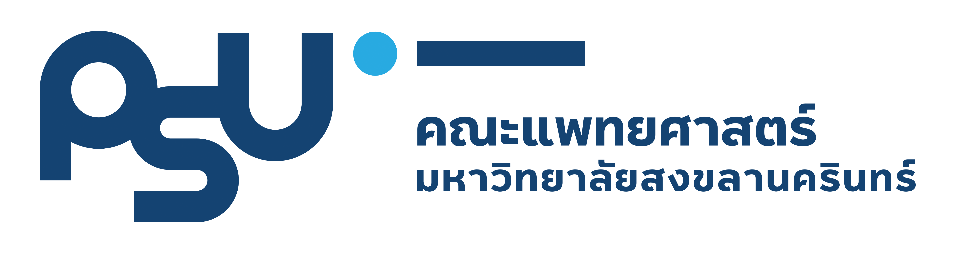 รายงานโครงการวิจัยประจำรอบปีที่ ..........(รายงานในช่วงตั้งแต่วันที่…………………………ถึงวันที่………………………….)โครงการ .............................................................................................................................................ข้อตกลงเลขที่ ......................เลขที่ REC ...........................หัวหน้าโครงการวิจัยหลัก	[ชื่อหัวหน้าโครงการวิจัยผู้รับทุนหลัก] [ชื่อสถาบันของหัวหน้าโครงการวิจัยหลัก]ผู้ร่วมวิจัย	[ชื่อผู้ร่วมวิจัย] [ชื่อสถาบันของผู้ร่วมวิจัย]	[ชื่อผู้ร่วมวิจัย] [ชื่อสถาบันของผู้ร่วมวิจัย]		[ชื่อผู้ร่วมวิจัย] [ชื่อสถาบันของผู้ร่วมวิจัย]สนับสนุนโดยทุนจากคณะแพทยศาสตร์ คณะเภสัชศาสตร์ และคณะวิทยาศาสตร์ มหาวิทยาลัยสงขลานครินทร์ประจำปีงบประมาณ …………(งานวิจัยยังไม่เสร็จสมบูรณ์ โปรดอย่านำไปใช้อ้างอิง)สารบัญสารบัญตารางNo table of figures entries found.สารบัญรูปภาพNo table of figures entries found.	รายงานความก้าวหน้าประจำปี (นับจากวันที่ระบุในข้อตกลงการเบิกจ่าย/กำกับเงินจากกองทุนวิจัย)โครงการที่ได้รับสนับสนุนทุนจากคณะแพทยศาสตร์ คณะเภสัชศาสตร์ และคณะวิทยาศาสตร์ มหาวิทยาลัยสงขลานครินทร์การดำเนินงานโครงการวิจัยที่ผ่านมา (ข้อมูลปัจจุบัน) ดำเนินงานตามแผนที่วางไว้ ดำเนินงานล่าช้ากว่าแผนที่วางไว้ แต่คาดว่าสามารถบรรลุตามแผนได้ใน 6 เดือนข้างหน้า ดำเนินงานล่าช้ากว่าแผนที่วางไว้ และเป้าหมายของโครงการอาจบรรลุล่าช้ากว่ากำหนดที่เสนอไว้ มีการปรับเปลี่ยนแผนงานที่วางไว้ จากโครงการที่ได้รับอนุมัติ ดังนี้........................................................................................................................................................................................................................................................................................................................................รายละเอียดผลการดำเนินงานของโครงการสรุปย่อ (summary) (ให้แสดงวัตถุประสงค์ของโครงการ และการดำเนินงานวิจัย รวมทั้งผลงานวิจัยที่ได้รับอย่างย่อ ๆ ความยาวไม่เกิน 1 หน้ากระดาษ)……………………………………………………………………………………………………………………………………………………..……………………………………………………………………………………………………………………………………………………..……………………………………………………………………………………………………………………………………………………..……………………………………………………………………………………………………………………………………………………..……………………………………………………………………………………………………………………………………………………..……………………………………………………………………………………………………………………………………………………..……………………………………………………………………………………………………………………………………………………..……………………………………………………………………………………………………………………………………………………..รายละเอียดผลงานวิจัยที่ทำในรอบปี(1) วัตถุประสงค์ของโครงการ……………………………………………………………………………………………………………………………………………………..……………………………………………………………………………………………………………………………………………………..……………………………………………………………………………………………………………………………………………………..……………………………………………………………………………………………………………………………………………………..(2) การดำเนินงานวิจัยตามวัตถุประสงค์ในรอบปีที่ผ่านมา……………………………………………………………………………………………………………………………………………………..……………………………………………………………………………………………………………………………………………………..……………………………………………………………………………………………………………………………………………………..……………………………………………………………………………………………………………………………………………………..(3) ผลงานวิจัยที่ได้รับ……………………………………………………………………………………………………………………………………………………..……………………………………………………………………………………………………………………………………………………..……………………………………………………………………………………………………………………………………………………..……………………………………………………………………………………………………………………………………………………..……………………………………………………………………………………………………………………………………………………..……………………………………………………………………………………………………………………………………………………..……………………………………………………………………………………………………………………………………………………..……………………………………………………………………………………………………………………………………………………..……………………………………………………………………………………………………………………………………………………..……………………………………………………………………………………………………………………………………………………..……………………………………………………………………………………………………………………………………………………..……………………………………………………………………………………………………………………………………………………..……………………………………………………………………………………………………………………………………………………..ผลงานวิจัยที่ตีพิมพ์ในวารสารวิชาการระดับนานาชาติ ซึ่งมี acknowledgement ทุนวิจัย และควรระบุเลขที่ สัญญา/โครงการ (หากยังไม่มีผลงานให้ระบุชื่อเรื่องและชื่อวารสารนานาชาติที่คาดจะตีพิมพ์ได้และคาดว่าจะตีพิมพ์ได้เมื่อใด) (หากมี) โปรดระบุชื่อผู้แต่ง ชื่อเรื่อง ชื่อวารสาร ปี เล่มที่ เลขที่ เลขหน้า ค่า Quartile และ ค่า Impact Factorสรุปงบประมาณและค่าใช้จ่ายที่ได้รับกิจกรรมอื่น ๆ ที่เกี่ยวข้อง ได้แก่ ผลงานอื่น ๆ เช่น การไปเสนอผลงาน การได้รับเชิญไปเป็นวิทยากร……………………………………………………………………………………………………………………………………………………..……………………………………………………………………………………………………………………………………………………..……………………………………………………………………………………………………………………………………………………..การเชื่อมโยงทางวิชาการกับนักวิชาการอื่น ๆ ทั้งในและต่างประเทศหรือรางวัลที่ได้รับ……………………………………………………………………………………………………………………………………………………..……………………………………………………………………………………………………………………………………………………..……………………………………………………………………………………………………………………………………………………..ปัญหาและอุปสรรค (ถ้ามี) ……………………………………………………………………………………………………………………………………………………..……………………………………………………………………………………………………………………………………………………..……………………………………………………………………………………………………………………………………………………..……………………………………………………………………………………………………………………………………………………..ความเห็นและข้อเสนอแนะ ……………………………………………………………………………………………………………………………………………………..……………………………………………………………………………………………………………………………………………………..……………………………………………………………………………………………………………………………………………………..งานที่จะทำในปีต่อไป (ในกรณีที่ท่านมีความจำเป็นต้องเปลี่ยนแผนงาน ขอให้ระบุแผนการดำเนินงานที่จะทำใน 6 เดือนข้างหน้า พร้อมทั้งทำแผนกิจกรรมเดิม เปรียบเทียบกับแผนกิจกรรมใหม่ที่จะทำ รวมทั้งบอก เหตุผลในการเปลี่ยนแผนงาน) ……………………………………………………………………………………………………………………………………………………..……………………………………………………………………………………………………………………………………………………..……………………………………………………………………………………………………………………………………………………..……………………………………………………………………………………………………………………………………………………..ข้าพเจ้าขอรับรองว่ารายงานข้างต้นเป็นไปตามการดำเนินงานและข้อตกลงสัญญารับทุนทุกประการ และขอรับรองรายงานข้างต้นลงชื่อ………………………………….………….(……………………………….………………)หัวหน้าโครงการวิจัยหลัก (ผู้รับทุน)ลงชื่อ………………………………….………….……………ลงชื่อ………………………………….………….……………(……………………………….……………………..…………….)(……………………………….……………………..…………….)หัวหน้าสาขาวิชา/หน่วยงานหัวหน้าสาขาวิชา/หน่วยงานเรื่องหน้าเรื่องหน้าเรื่องหน้าชื่อโครงการ………………………………………………………………………………………………………………………………………………………………………………………………………………………………………………ระยะเวลาโครงการ	…….. ปี  ตั้งแต่วันที่ ………………………………… ถึงวันที่ …………………………………………….. ปี  ตั้งแต่วันที่ ………………………………… ถึงวันที่ ………………………………………ชื่อหัวหน้าโครงการวิจัยหลัก(ผู้รับทุน)………………………………………………………………………………………………………………………………………………………………หน่วยงาน/สาขาวิชา………………………………………………………………………………………………………………………………………………………………รายงานในช่วงตั้งแต่วันที่...................................................... ถึงวันที่ .................................................................................................. ถึงวันที่ ............................................การขยายระยะเวลาโครงการรับทุนวิจัย  (ถ้ามี)การขยายระยะเวลาโครงการรับทุนวิจัย  (ถ้ามี)ตั้งแต่วันที่ …………………… ถึงวันที่ ……………………………ยังไม่มี แต่คาดว่าจะเสนอเพื่อพิจารณาตีพิมพ์ในเดือน...........................ในวารสารรอการตอบรับ (submitted)  จำนวน ...... เรื่องในวารสารตอบรับแล้ว (accepted) จำนวน ...... เรื่องในวารสารมีแล้ว (published) จำนวน ...... เรื่องในวารสารปีที่งบประมาณที่ได้รับ+ยอดยกมาค่าใช้จ่ายยอดคงเหลือ 12ลงนาม(.....................................................................................................)หัวหน้าโครงการวิจัยหลัก (ผู้รับทุน)วันที่ ...... เดือน ..................... พ.ศ. ................